Kraków, dn……….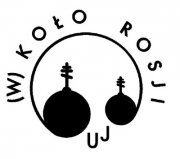 DEKLARACJA CZŁONKOWSKA KOŁA NAUKOWEGO (W)KOŁO ROSJIimię i nazwisko:		…………………………………………………………kierunek i rok studiów:	…………………………………………………………adres zamieszkania:	……………………………………………………………………………………………………………………………………………………………………………………………………………………………………tel.: ………………………………………………………………e-mail.: ………………………………………………………………………członkowie wprowadzający (imię, nazwisko):…………………………………………………………………………Oświadczam, że zapoznałem/am się ze statutem Koła Naukowego (W)Koło Rosji UJ w Krakowie i zgłaszam chęć wstąpienia i działania w tym Kole.podpis:……………………………